SVAČINY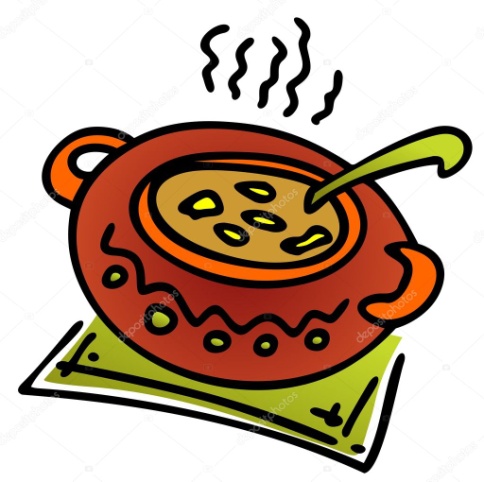 Týden od  12.2. –16.2.2024 Změna jídelníčku vyhrazena, přejeme vám DOBROU CHUŤ   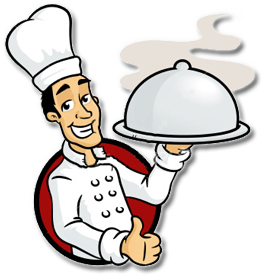 